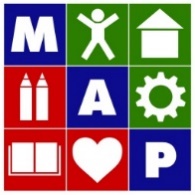  Zápis z jednání realizačního týmu zpracování MAP pro ORP ČernošiceTermín: 6.10.2016, Praha 2 VýtoňZúčastnili se: Hana Barboříková (Projektový manažer MAP); Jaroslav Huk (regionální manažer a facilitátor Roztocko – Hostivicko); Miloš Navrátil (regionální manažer a facilitátor Mníšecko); Martina Bláhová (regionální manažer a facilitátor Jihozápad); Kateřina Boukalová ( MAS Brdy-Vltava); Eva Jeřichová (školský odbor ORP Černošice); Přemysl Ptáček (dotační poradce a zástupce MC Amelie) 1.       Pan Ptáček: informoval zúčastněné o projektovém záměru vybudování sítě soukromých MŠ. Vysvětlil postup výběru vytipovaných lokalit (počet obyvatel; existence obecní MŠ, záměr obce o zřízení nebo rozšíření MŠ). Představil rámcově představu fungování MŠ (cca 30 dětí dle lokality, angličtina, 6-12tis Kč školné, zatím bez registrace do rejstříku škol)2.       Realizační tým:a.       projednal s panem Ptáčkem vytipované lokality z hlediska potenciálu vybudovat soukromou MŠ a obecně doporučil jednání se samosprávou (dále r. tým doporučuje zvážit: nákladnost a obtížnost pořízení nemovitostí v daném území, projednání s komunitou (budoucí sousedé/ starostové/ budoucí uživatelé), předložení obcím konkrétních plánů a jejich zajištění, zvážit důsledky povinné předškolní docházky od r 2018, potenciál spolupráce pro 2 leté od r 2 020, zajištění kvalifikovaného personálu, zvážit chování potenciálních uživatelů vazba na základní školu, sourozence, kroužky, zaměstnán rodičů, dopravní dostupnost)b.       Členové týmu konstatovali, že berou informace pana Ptáčka na vědomí, nepovažují je za hotový projekt, ale jako prvotní sdělení a představení nápaduc.       Členové týmu doporučili začít pracovat s podrobnými a konkrétními daty z územíd.       Statenice: obec má dlouhodobý záměr vystavět vlastní MŠ, potenciál uživatelů tam je, doporučení konzultovat se zástupci obcee.       Bojanovice + Bratřínov: Bojanovice součástí Bratřínova, doporučení konzultovat se zástupci obcef.        Kytín: nemají zájem, necítí potřebu o soukromé školce jednatg.       Drahelčice: obec bude stavět vlastní MŠ, o jinou než státní školku nemají zájem, necítí potřebu o soukromé školce jednath.       Chýnice + Dobříč: pokud budou řešit školky (někdy v budoucnu), nepůjdou cestou soukromé školky.i.         Čím, Nové Dvory,..: ze znalosti místního prostředí není potenciál (spolupráce mezi obcemi a MŠ, existující soukromá MŠ, se kterou obec již spolupracuje, plánovaná výstavba či zkapacitnění MŠ v blízkém spádovém okolí)j.         Mníšek pod Brdy, Řitka: doporučení konzultovat se zástupci obce